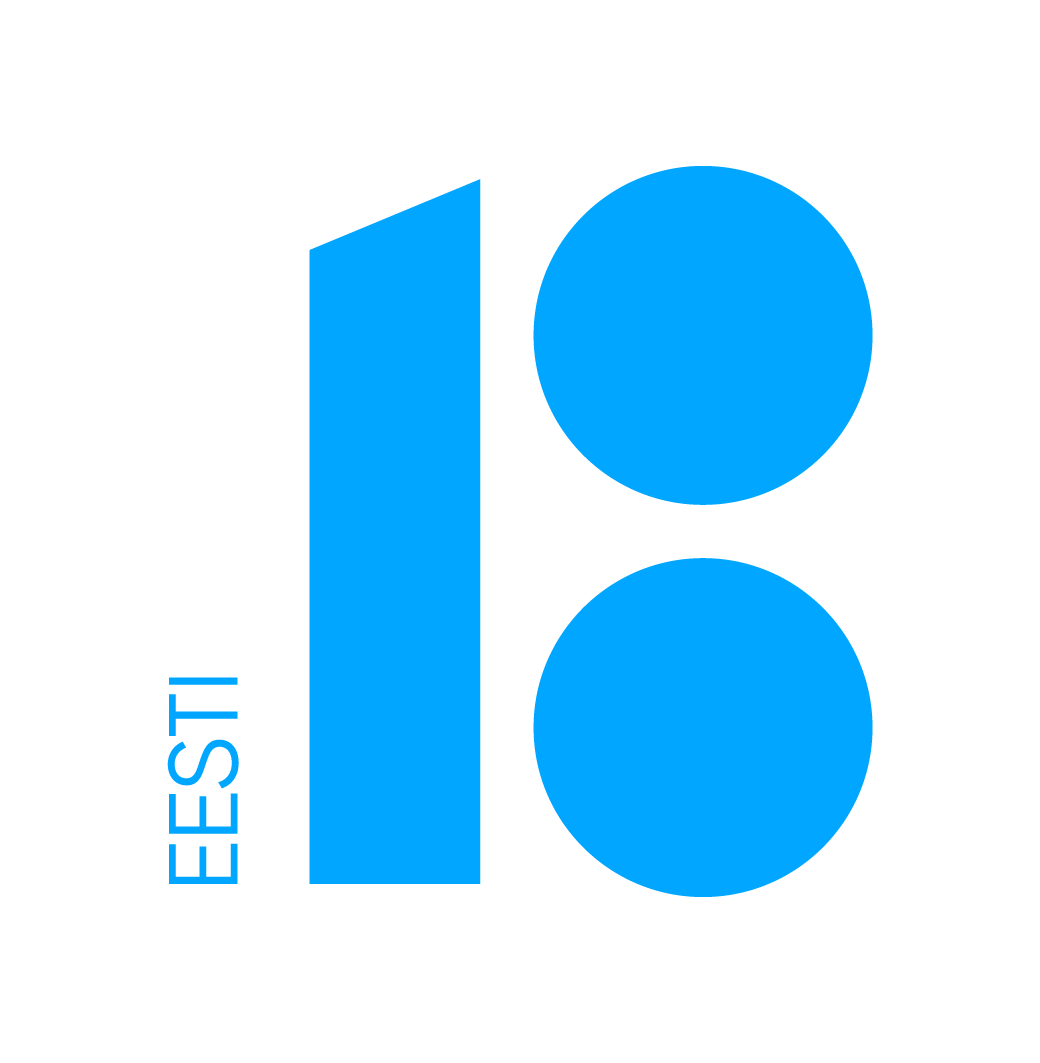 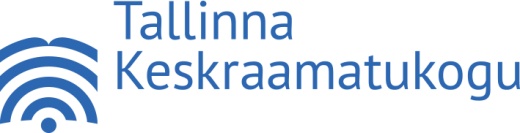 Katusprojekti „Kunst raamatukokku!“ 2018. a projektitoetuse kasutamise aruanneToetuse saajaga sõlmitud lepingu numberToetuse taotleja nimiVastutav kontaktisikTelefonE-posti aadressToetuse saaja nimiRegistrikoodJuriidiline aadressVolitatud esindaja nimi ja ametikohtProjekti nimetusToetuse kasutamise ajavahemikProjekti lõplik üldmaksumus"Kunst raamatukokku!" täiendavast projektitoetusest eraldatud summaOmafinantseeringu summaKaasfinantseeringute summaKOHUSTUSLIKUD LISADOKUMENDID:KOHUSTUSLIKUD LISADOKUMENDID:KOHUSTUSLIKUD LISADOKUMENDID:LISA 1 "Kunst raamatukokku!" täiendava projektitoetuse finantsaruanne LISA 1 "Kunst raamatukokku!" täiendava projektitoetuse finantsaruanne LISA 1 "Kunst raamatukokku!" täiendava projektitoetuse finantsaruanne NB! Maksedokumentide koopiaid ei ole vaja lisada.NB! Maksedokumentide koopiaid ei ole vaja lisada.NB! Maksedokumentide koopiaid ei ole vaja lisada.LISA 2 Lühiülevaade projekti teostumisest LISA 2 Lühiülevaade projekti teostumisest LISA 2 Lühiülevaade projekti teostumisest NB! Tallinna Keskraamatukogul on õigus nõuda toetuse saajalt täiendavaid dokumente ning andmeid, lähtudes projektikonkursi eesmärkidest ning dokumendist „Katusprojekti "Kunst raamatukokku!" projektikonkursi juhend“.  NB! Tallinna Keskraamatukogul on õigus nõuda toetuse saajalt täiendavaid dokumente ning andmeid, lähtudes projektikonkursi eesmärkidest ning dokumendist „Katusprojekti "Kunst raamatukokku!" projektikonkursi juhend“.  NB! Tallinna Keskraamatukogul on õigus nõuda toetuse saajalt täiendavaid dokumente ning andmeid, lähtudes projektikonkursi eesmärkidest ning dokumendist „Katusprojekti "Kunst raamatukokku!" projektikonkursi juhend“.  KINNITAN, ET ARUANDES JA SELLE LISADES ESITATUD ANDMED ON ÕIGED:KINNITAN, ET ARUANDES JA SELLE LISADES ESITATUD ANDMED ON ÕIGED:KINNITAN, ET ARUANDES JA SELLE LISADES ESITATUD ANDMED ON ÕIGED:Toetuse saaja volitatud esindaja nimi ja ametikohtAllkiri/ digitaalselt allkirjastatuna saata: kunst@tln.lib.eeKuupäevLISA 1 "KUNST RAAMATUKOKKU!" TÄIENDAVA PROJEKTITOETUSE FINANTSARUANNELISA 1 "KUNST RAAMATUKOKKU!" TÄIENDAVA PROJEKTITOETUSE FINANTSARUANNELISA 1 "KUNST RAAMATUKOKKU!" TÄIENDAVA PROJEKTITOETUSE FINANTSARUANNELISA 1 "KUNST RAAMATUKOKKU!" TÄIENDAVA PROJEKTITOETUSE FINANTSARUANNELISA 1 "KUNST RAAMATUKOKKU!" TÄIENDAVA PROJEKTITOETUSE FINANTSARUANNELISA 1 "KUNST RAAMATUKOKKU!" TÄIENDAVA PROJEKTITOETUSE FINANTSARUANNELISA 1 "KUNST RAAMATUKOKKU!" TÄIENDAVA PROJEKTITOETUSE FINANTSARUANNELISA 1 "KUNST RAAMATUKOKKU!" TÄIENDAVA PROJEKTITOETUSE FINANTSARUANNELISA 1 "KUNST RAAMATUKOKKU!" TÄIENDAVA PROJEKTITOETUSE FINANTSARUANNENB! Täita kõik veerudNB! Täita kõik veerudNB! Täita kõik veerudNB! Täita kõik veerudNB! Täita kõik veerudNB! Täita kõik veerudNB! Täita kõik veerudNB! Täita kõik veerudNB! Täita kõik veerudProjekti nimetus: Projekti nimetus: Projekti nimetus: Projekti nimetus: Projekti nimetus: Projekti nimetus: Projekti nimetus: Projekti nimetus: Projekti nimetus: Projektitoetuse kasutamineProjektitoetuse kasutamineProjektitoetuse kasutamineProjektitoetuse kasutamineProjektitoetuse kasutamineProjektitoetuse kasutamineProjektitoetuse kasutamineProjektitoetuse kasutamineProjektitoetuse kasutamineJrk nrKuludokumendi nimetusArve esitajaKulu-dokumendi numberKulu-dokumendi kuupäevTasumise kuupäevKuludokumendi summaKunst Raamatukokku projektitoetusest makstud summaKulu sisu kirjeldusKOKKU:0,000,00Tallinna Keskraamatukogult saadud toetuse summa:Tallinna Keskraamatukogult saadud toetuse summa:Tallinna Keskraamatukogult saadud toetuse summa:Tallinna Keskraamatukogult saadud toetuse summa:Tallinna Keskraamatukogult saadud toetuse summa:Tallinna Keskraamatukogult saadud toetuse summa:Tallinna Keskraamatukogult saadud toetuse summa:0,00Toetuse saaja kohustub jäägi tagastama samal ajal aruande esitamisega.                     
Tallinna Linnakantselei 
IBAN:    EE311010220061053015
Pank: SEB 
Viitenumber: 5226050050050224              Selgitus: lepingu numberProjektitoetusest saadud kasutamata jääk:Projektitoetusest saadud kasutamata jääk:Projektitoetusest saadud kasutamata jääk:Projektitoetusest saadud kasutamata jääk:Projektitoetusest saadud kasutamata jääk:Projektitoetusest saadud kasutamata jääk:Projektitoetusest saadud kasutamata jääk:0,00Toetuse saaja kohustub jäägi tagastama samal ajal aruande esitamisega.                     
Tallinna Linnakantselei 
IBAN:    EE311010220061053015
Pank: SEB 
Viitenumber: 5226050050050224              Selgitus: lepingu numberLisa 2Lühiülevaade projekti teostumisestToimunud sündmuse lühikokkuvõte (Kirjeldage lühidalt projekti toimumist, peamisi tegevusi, mille abil saavutati projekti elluviimine, osalejate arvu. Andke omapoolne hinnang, kas ja kuidas projekt täitis oma eesmärgi. Kui on olulisi muudatusi projekti tegevustes ja eesmärkides võrreldes algse taotlusega, siis kirjeldage põhjuseid ning andke neile omapoolne hinnang.)Lühikokkuvõte näituseinventari hankimise teostumise kohta (Kirjeldage, mida hangiti, millisesse raamatukokku, kuidas kasutatakse peale 2018. aastat jms. Kui on olulisi muudatusi ostetud näituseinventari osas võrreldes algse taotlusega, siis kirjeldage põhjuseid ja muutusi).Meediakajastused, koostööpartnerid (Märkige olulisemad meediakajastused ja projektis osalenud koostööpartnerid. Meediakajastused esitada võimalusel veebilinkidena).EV100 kingituse Kunst raamatukokku raames 2017. ja 2018. aastal toimunud näitused jm üritused (Näituse või ürituse toimumise aeg, nimetus, koht, osalenud inimeste arv, võimalusel veebilingid).